Θέμα: « Πρόσκληση σε επιμορφωτικό σεμινάριο για τους διδάσκοντες, με β΄ ανάθεση, στο αντικείμενο της Ιστορίας»  Σχετ.: .: Έγκριση της Περιφερειακής Διεύθυνσης Α/θμιας και Β/θμιας Εκπαίδευσης Κεντρικής Μακεδονίας με αριθμ. πρωτ. 2840/28-1-2016         Παρακαλούνται οι διδάσκοντες εκπαιδευτικοί με β΄ ανάθεση το μάθημα της Ιστορίας  στα Γυμνάσια Αρναίας, Γαλάτιστας, Ιερισσού, Μεγ. Παναγίας, Ορμύλιας, Παλαιόχωρας, Παλαιοχωρίου, Πολυγύρου, Στρατωνίου, Αθωνιάδας, Εσπερινό Πολυγύρου, στα ΓΕΛ Αρναίας, Ιερισσού, Ορμύλιας, Πολυγύρου, Εσπερινό Πολυγύρου και στα ΕΠΑΛ Πολυγύρου και Αρναίας» να συμμετάσχουν στην ημερίδα που διοργανώνει ο Σχολικός Σύμβουλος των φιλολόγων, Μιχαήλ Γεωργιάδης, με θέμα: «Η διδασκαλία της Ιστορίας στη δευτεροβάθμια εκπαίδευση». Στo επιμορφωτικό σεμινάριο, ο σχολικός σύμβουλος θα πραγματοποιήσει εισηγήσεις με θέμα :Οι προδιαγραφές για τη διδασκαλία της Ιστορίας στη δευτεροβάθμια εκπαίδευσηΒιωματική εφαρμογή για τη χρήση πηγών και τεκμηρίων στη διδασκαλία της Ιστορίας Το επιμορφωτικό σεμινάριο θα διεξαχθεί στο αμφιθέατρο του ΕΠΑΛ Πολυγύρου, την Δευτέρα 8-2-2016.Οι ώρες που θα απασχοληθούν οι εκπαιδευτικοί θα είναι από τις 12.00 έως και  14.00. Παρακαλούνται οι κ.κ. Διευθυντές/τριες να διευκολύνουν τους εκπαιδευτικούς στην παρακολούθηση του επιμορφωτικού σεμιναρίου κάνοντας, όπου χρειασθεί, τις κατάλληλες αλλαγές στο Πρόγραμμα, προκειμένου να μη χαθούν διδακτικές ώρες. Δεν προβλέπεται αποζημίωση για τη μετακίνηση των εκπαιδευτικών.Ο Σχολικός Σύμβουλος των Φιλολόγων Χαλκιδικής 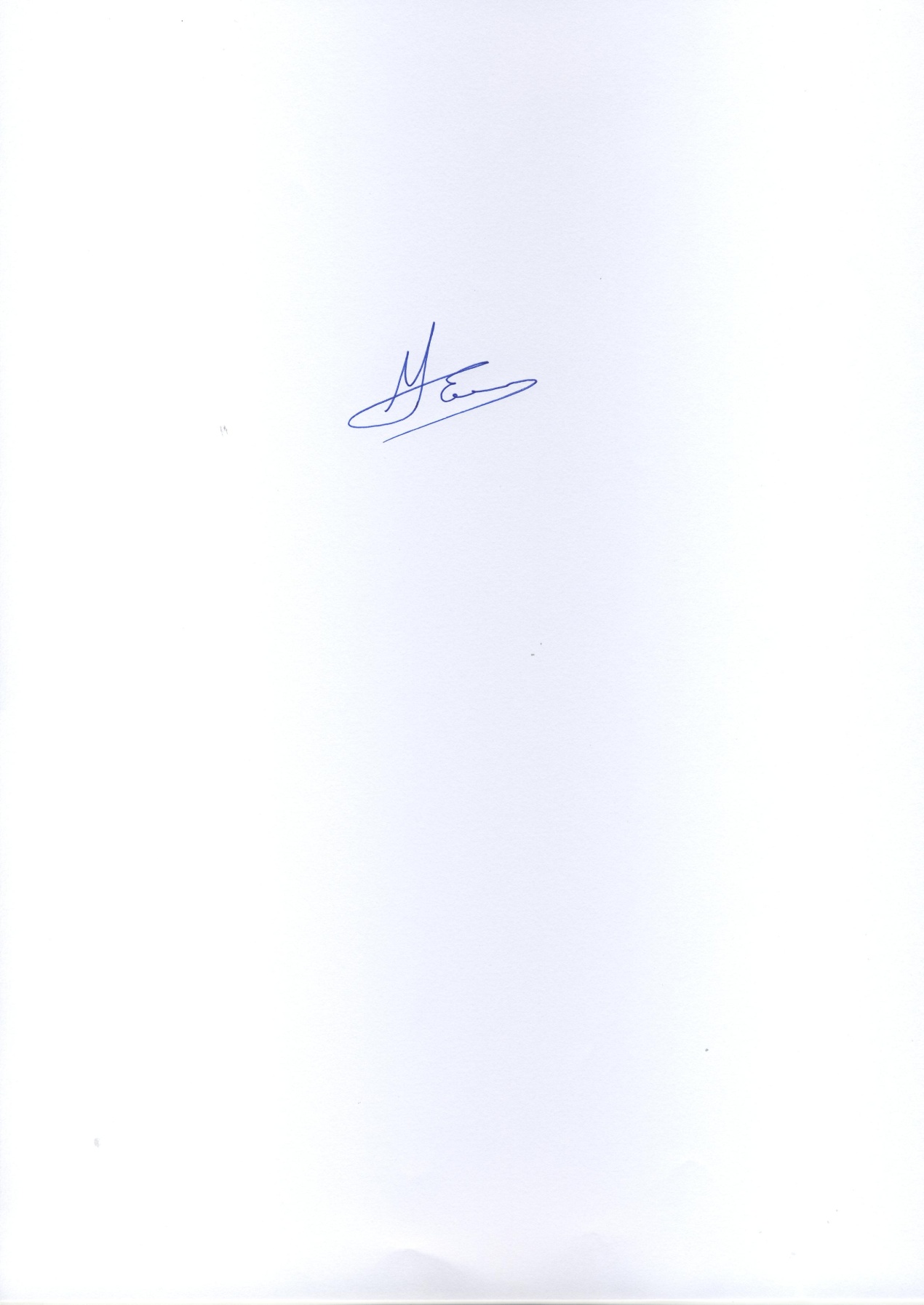 Γεωργιάδης Μιχαήλ ΕΛΛΗΝΙΚΗ ΔΗΜΟΚΡΑΤΙΑΥΠΟΥΡΓΕΙΟ  ΠΑΙΔΕΙΑΣ, EΡΕΥΝΑΣ ΚΑΙ ΘΡΗΣΚΕΥΜΑΤΩΝΠΕΡΙΦΕΡΕΙΑΚΗ ΔΙΕΥΘΥΝΣΗ Α/ΘΜΙΑΣ & Β/ΜΙΑΣ ΕΚΠ/ΣΗΣ ΚΕΝΤΡΙΚΗΣ ΜΑΚΕΔΟΝΙΑΣ ΔΕΥΤΕΡΟΒΑΘΜΙΑΣ ΕΚΠΑΙΔΕΥΣΗΣ ΝΟΜΟΥ ΧΑΛΚΙΔΙΚΗΣΤαχ.Δ/νση:  Ασκληπιού & Χαρ. Τρικούπη 34Ταχ. Κωδ. :  63100  ΠολύγυροςΤηλέφωνο :  2371021156                                         Fax:              2371021174                                            e-mail:          grssdidechal@sch.gr Σχολικός Σύμβουλος: Γεωργιάδης ΜιχαήλΕιδικότητα: ΠΕ02     Κιν. Τηλ:       6977929341 Τηλ. Οικ.:       2310 344809                                   Προσ. e-mail: mixalisg@sch.gr                                                    Πολύγυρος, 2-2-2016               Αριθμ. Πρωτ.: 16ΠΡΟΣ  ΠΡΟΣ: Γυμνάσια Αρναίας, Γαλάτιστας, Ιερισσού, Μεγ. Παναγίας, Ορμύλιας, Παλαιόχωρας, Παλαιοχωρίου, Πολυγύρου, Στρατωνίου, Αθωνιάδας, Εσπερινό Πολυγύρου, στα ΓΕΛ Αρναίας, Ιερισσού, Ορμύλιας, Πολυγύρου, Εσπερινό Πολυγύρου και στα ΕΠΑΛ Πολυγύρου και ΑρναίαςΔΙΑ ΤΗΣ ΔΙΕΥΘΥΝΣΗΣ Β/ΘΜΙΑΣ ΕΚΠ/ΣΗΣ ΧΑΛΚΙΔΙΚΗΣ ΚΟΙΝΟΠΟΙΗΣΗ:Περιφερειακή Διεύθυνση Εκπαίδευσης Κεντρικής Μακεδονίας